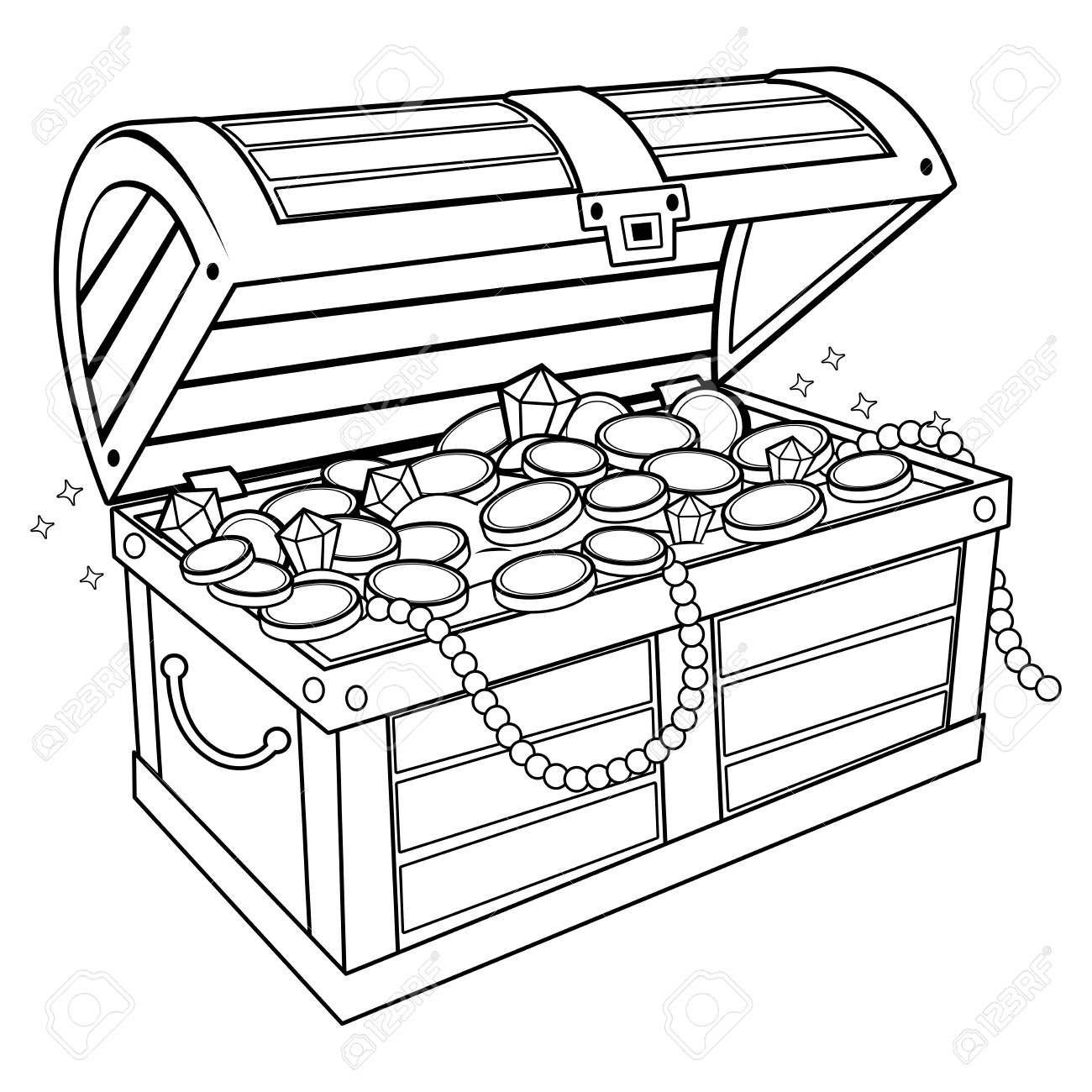 Grand Total: _______________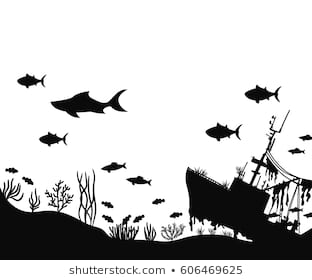 Grand Total: _______________Dive 1Dive 2Dive 3Dive 4Dive 5100-_________150-_________200-_________250-_________300-_________100150200250300Dive 1Dive 2Dive 3Dive 4Dive 5100-_________150-_________200-_________250-_________300-_________100150200250300